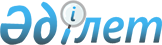 О внесении изменений в приказ Министра финансов Республики Казахстан от 12 января 2018 года № 20 "Об утверждении Правил и сроков вручения налогоплательщику предварительного акта налоговой проверки, предоставления письменного возражения к предварительному акту налоговой проверки, рассмотрения такого возражения, а также категории налогоплательщиков, в отношении которых применяются нормы по предварительному акту налоговой проверки"Приказ Министра финансов Республики Казахстан от 11 мая 2021 года № 445. Зарегистрирован в Министерстве юстиции Республики Казахстан 12 мая 2021 года № 22741
      ПРИКАЗЫВАЮ:
      1. Внести в приказ Министра финансов Республики Казахстан от 12 января 2018 года № 20 "Об утверждении Правил и сроков вручения налогоплательщику предварительного акта налоговой проверки, предоставления письменного возражения к предварительному акту налоговой проверки, рассмотрения такого возражения, а также категории налогоплательщиков, в отношении которых применяются нормы по предварительному акту налоговой проверки" (зарегистрирован в Реестре государственной регистрации нормативных правовых актов под № 16295) следующие изменения:
      преамбулу изложить в следующей редакции:
      "В соответствии со статьей 157 Кодекса Республики Казахстан "О налогах и других обязательных платежах в бюджет" (Налоговый кодекс) ПРИКАЗЫВАЮ:";
      в Правилах и сроках вручения налогоплательщику предварительного акта налоговой проверки, предоставления письменного возражения к предварительному акту налоговой проверки, рассмотрения такого возражения, а также категории налогоплательщиков, в отношении которых применяются нормы по предварительному акту налоговой проверки, утвержденных указанным приказом:
      пункты 1 и 2 изложить в следующей редакции:
      "1. Настоящие Правила и сроки вручения налогоплательщику предварительного акта налоговой проверки, предоставления письменного возражения к предварительному акту налоговой проверки, а также рассмотрения такого возражения и категории налогоплательщиков, в отношении которых применяются нормы по предварительному акту (далее – Правила) разработаны в целях реализации статьи 157 Кодекса Республики Казахстан "О налогах и других обязательных платежах в бюджет" (Налоговый кодекс) (далее – Налоговый кодекс).
      2. Положения настоящих Правил распространяются на налоговые проверки, приводящие к начислению сумм налогов и других обязательных платежей в бюджет, обязательств по исчислению, удержанию, перечислению обязательных пенсионных взносов, обязательных профессиональных пенсионных взносов, исчислению и уплате социальных отчислений, отчислений и (или) взносов на обязательное социальное медицинское страхование и пеней, уменьшению убытков, за исключением:
      1) тематических проверок в соответствии с подпунктом 6) пункта 1 статьи 142 Налогового кодекса по вопросу подтверждения достоверности сумм превышения налога на добавленную стоимость, в том числе предъявленных к возврату и проводимых в отношении налогоплательщика на основании:
      требования налогоплательщика в декларации по налогу на добавленную стоимость по подтверждению достоверности сумм налога на добавленную стоимость, предъявленных к возврату; 
      налогового заявления налогоплательщика для подтверждения достоверности превышения налога на добавленную стоимость, представляемому в связи с применением им пунктов 1 и 2 статьи 432 Налогового кодекса;
      2) проверок на основании налогового заявления нерезидента на возврат подоходного налога из бюджета в связи с применением положений международного договора об избежании двойного налогообложения, а также в связи с обращением нерезидента о повторном рассмотрении такого налогового заявления.";
      пункт 11 изложить в следующей редакции:
      "11. Налоговая проверка подлежит завершению в порядке, установленном главой 18 Налогового кодекса, в случаях:
      1) непредставления письменного возражения в срок, установленный пунктом 8 настоящих Правил, в течение 3 (трех) рабочих дней со дня его истечения;
      2) отзыва письменного возражения в течение 3 (трех) рабочих дней со дня получения органом государственных доходов отзыва письменного возражения;
      3) отсутствия налогоплательщика по месту нахождения по результатам налогового обследования в течение 1 (одного) рабочего дня со дня составления акта налогового обследования, указанного в пункте 7 настоящих Правил.
      При этом до завершения налоговой проверки, в случаях указанных в подпунктах 1) и 2) настоящего пункта, налогоплательщику (налоговому агенту) вручается извещение о возобновлении налоговой проверки в порядке, установленном статьей 146 Налогового кодекса.";
      пункт 16 изложить в следующей редакции:
      "16. По итогам рассмотрения письменного возражения налогоплательщика к предварительному акту налоговой проверки органом государственных доходов, осуществляющим налоговую проверку, составляется акт налоговой проверки с учетом принятого решения по письменному возражению, в том числе ответа Комитета, предусмотренного пунктом 14 настоящих Правил.
      Налоговая проверка, завершается в порядке, установленном главой 18 Налогового кодекса.".
      2. Комитету государственных доходов Министерства финансов Республики Казахстан в установленном законодательством Республики Казахстан порядке обеспечить:
      1) государственную регистрацию настоящего приказа в Министерстве юстиции Республики Казахстан;
      2) размещение настоящего приказа на интернет-ресурсе Министерства финансов Республики Казахстан;
      3) в течение десяти рабочих дней после государственной регистрации настоящего приказа в Министерстве юстиции Республики Казахстан представление в Департамент юридической службы Министерства финансов Республики Казахстан сведений об исполнении мероприятий, предусмотренных подпунктами 1) и 2) настоящего пункта.
      3. Настоящий приказ вводится в действие по истечении десяти календарных дней после дня его первого официального опубликования.
					© 2012. РГП на ПХВ «Институт законодательства и правовой информации Республики Казахстан» Министерства юстиции Республики Казахстан
				
      Министр финансов
Республики Казахстан 

Е. Жамаубаев
